муниципальное автономное общеобразовательное учреждение«Средняя школа № 72 с углубленным изучением отдельных предметовимени М.Н. Толстихина»(МАОУ СШ № 72 им. М.Н. Толстихина)660041, г. Красноярск, ул. Курчатова, 7, тел. 246-86-42, 246-86-43Отчет о реализации проекта «Путь к миру»МАОУ СШ № 72 им. М.Н. Толстихинав период за I полугодие 2022 годаМониторинг проведенных процедур:Отчет по мероприятиям:Фотографии с мероприятий: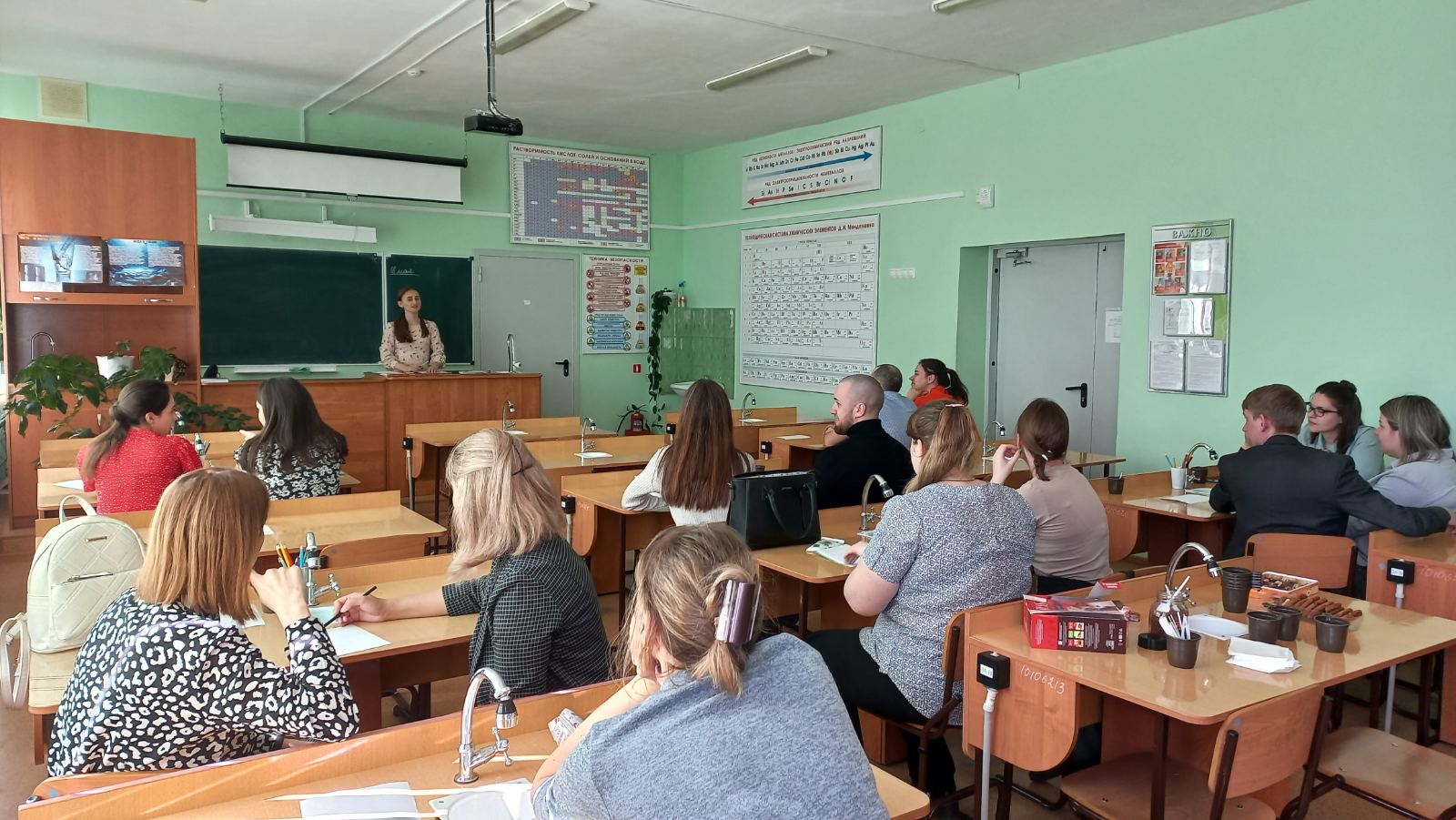 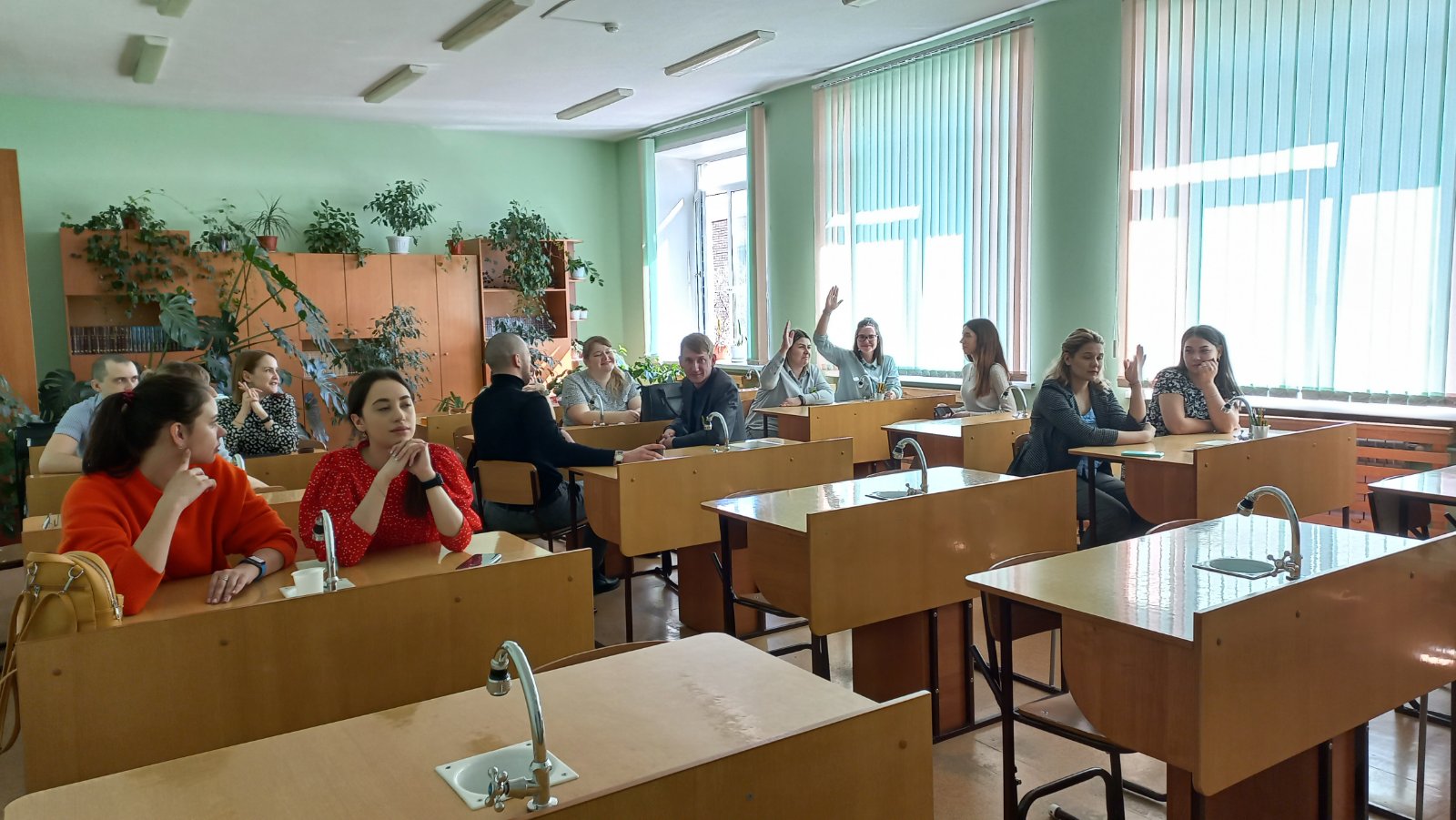 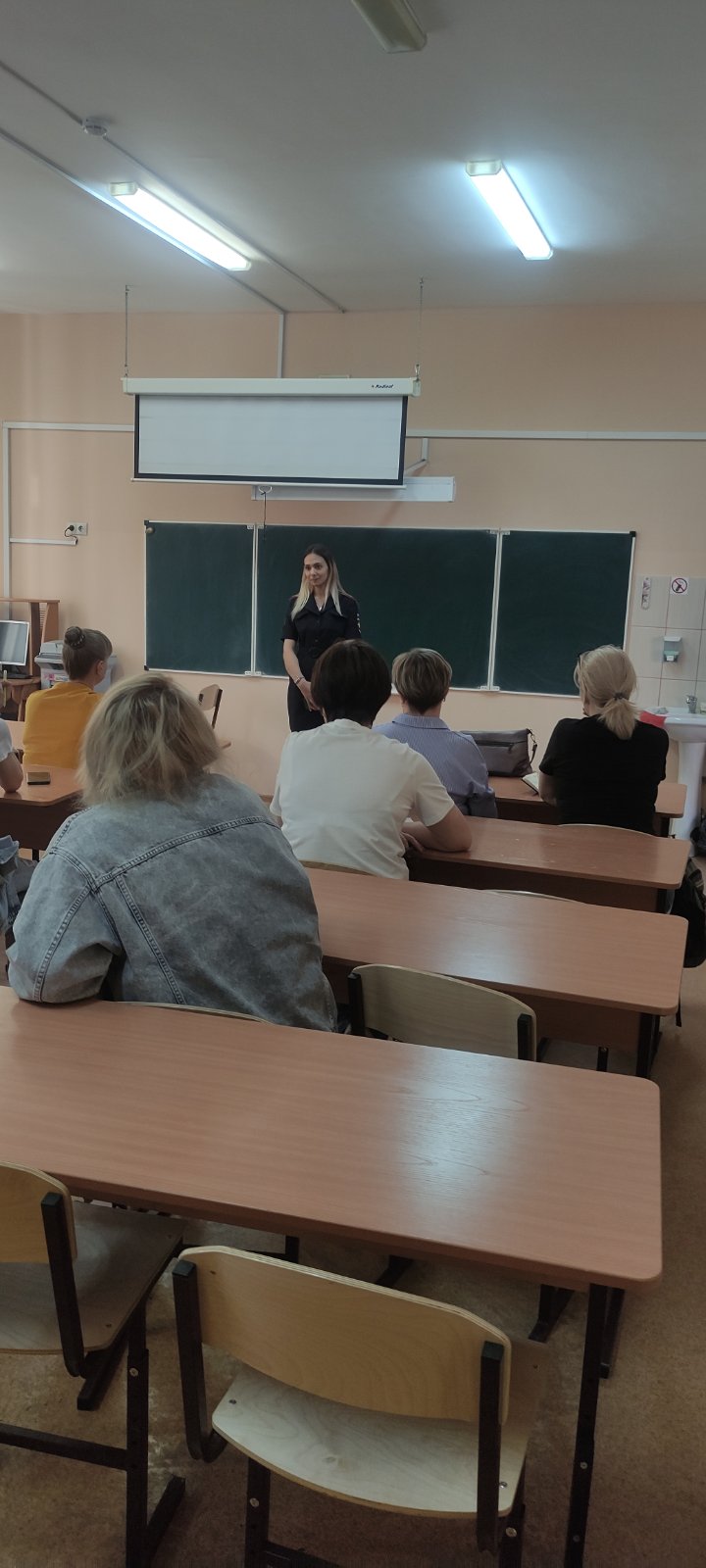 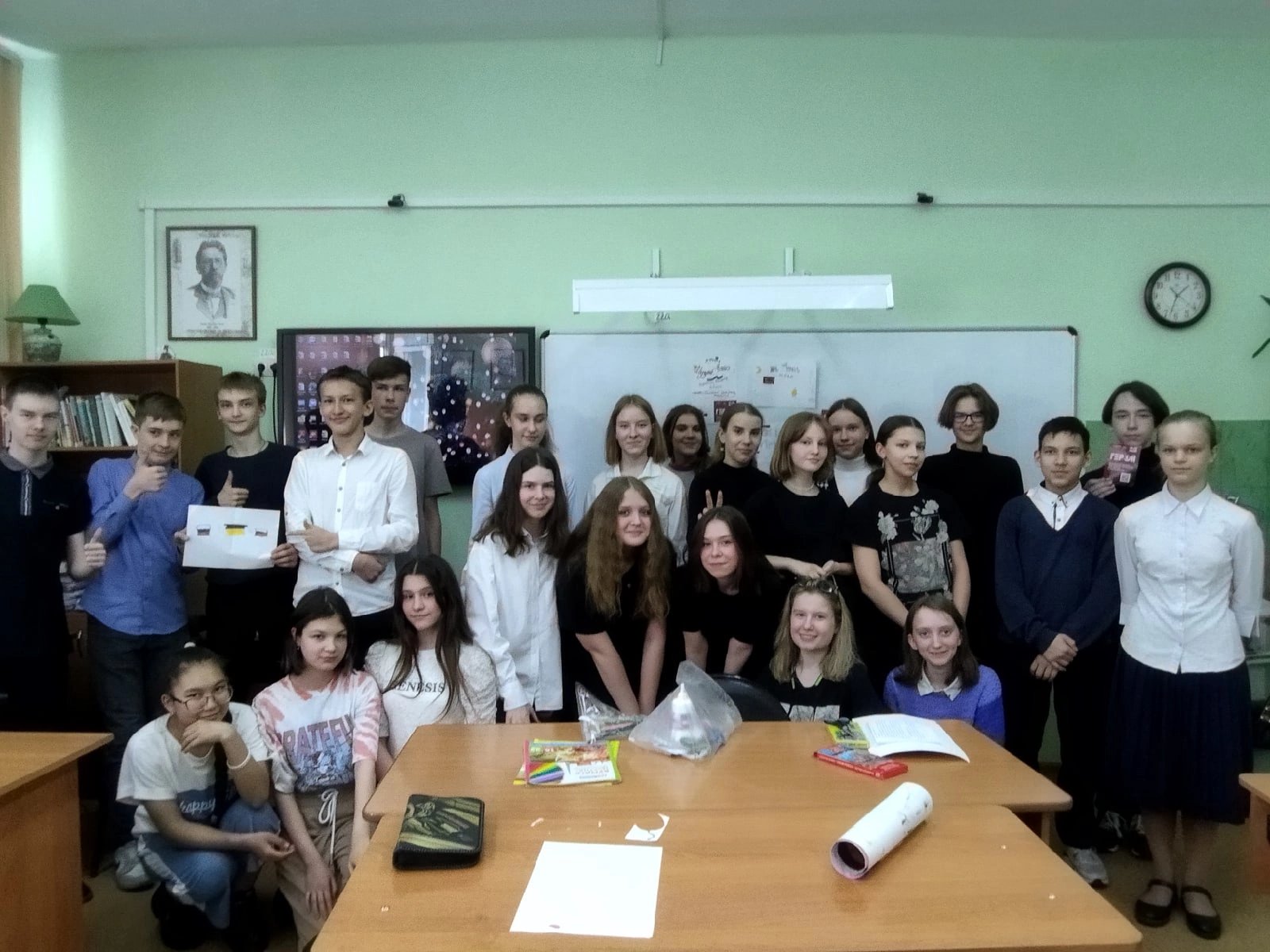 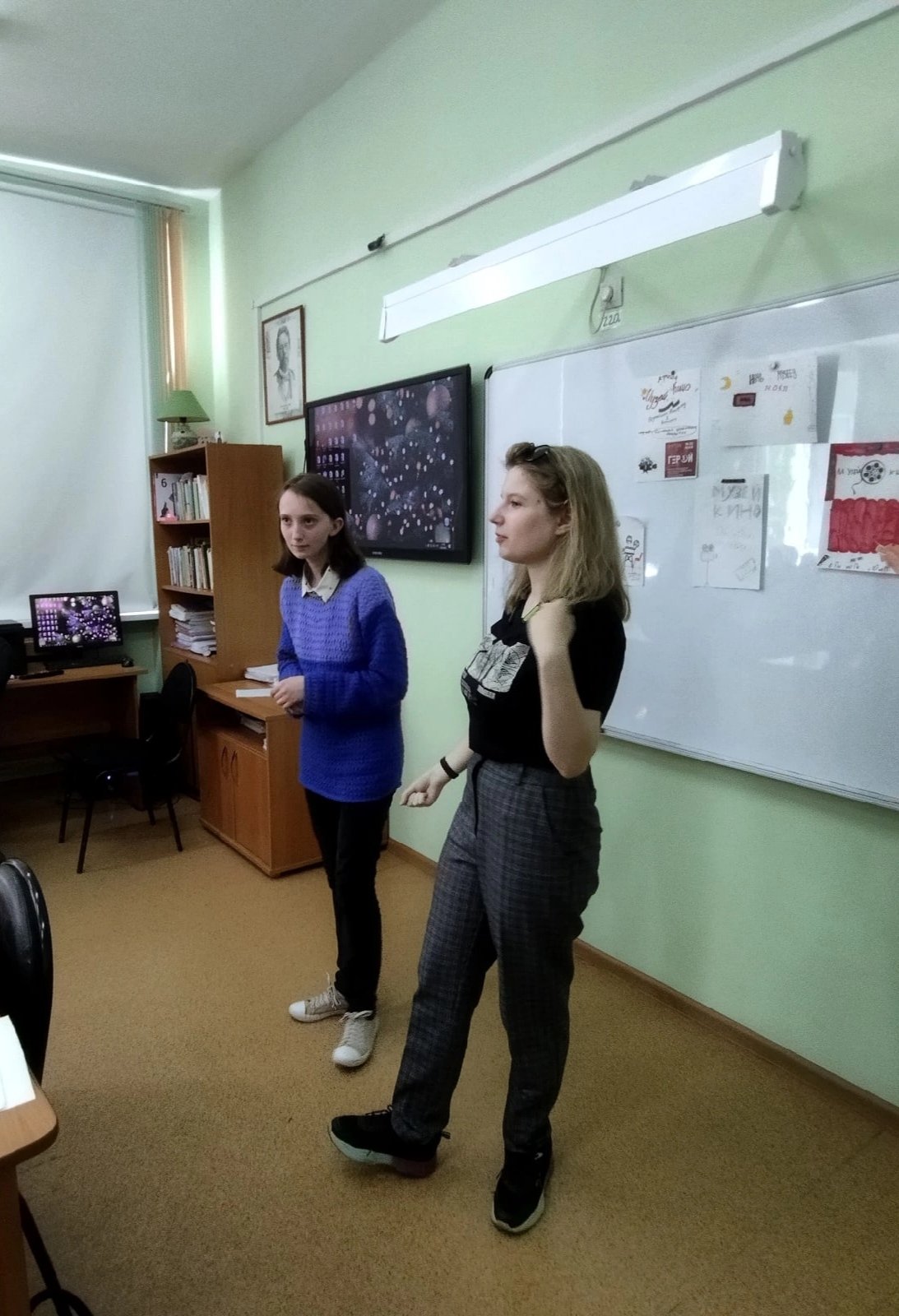 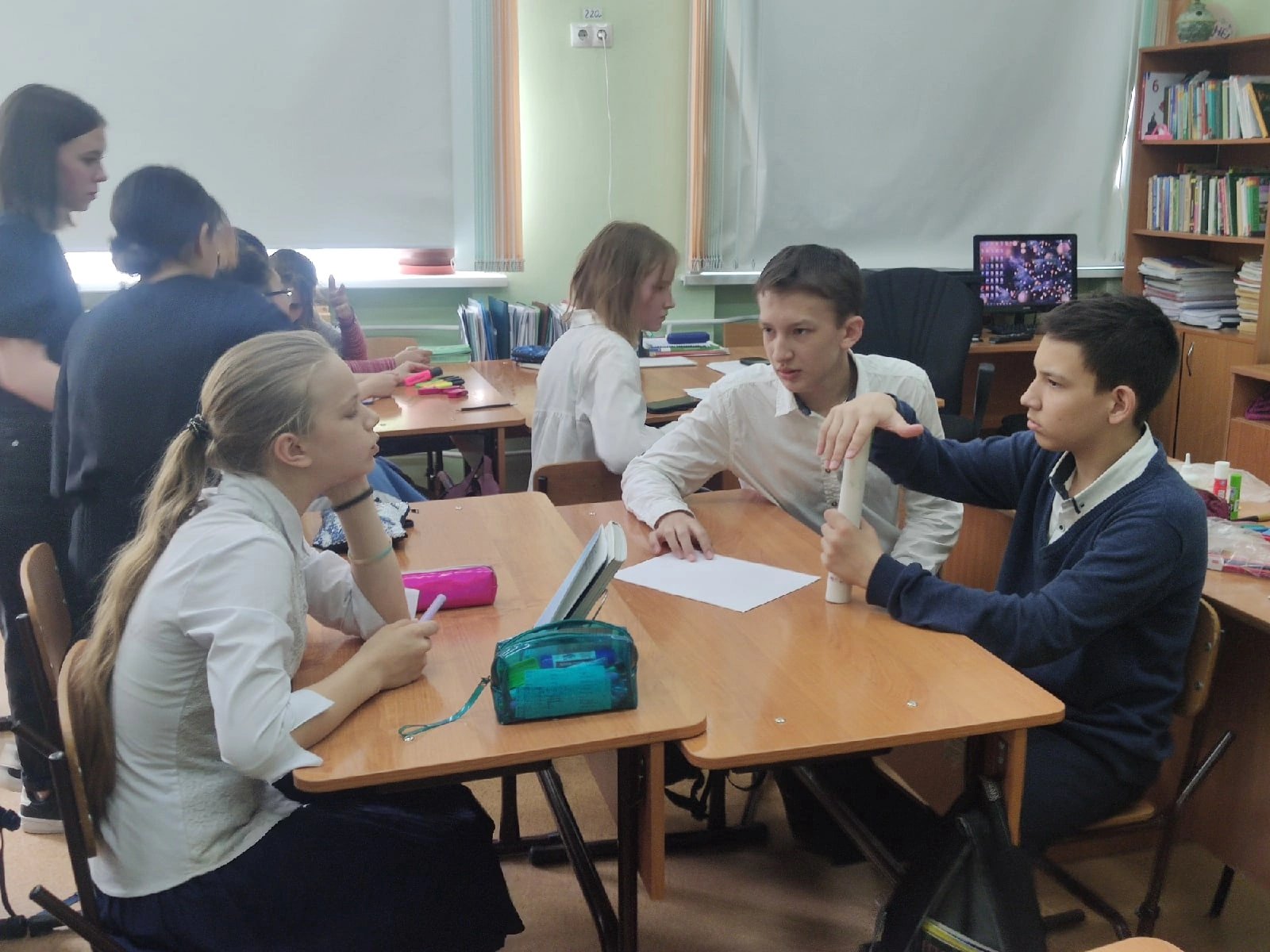 Общее количество обращений, проведенных процедур и программВиды конфликтов (ученик-ученик, ученик-учитель, межгрупповой конфликт в классе и т.д.)Результаты2Ученик – ученик Группа - ученикПроведены индивидуальные встречи с учениками, встреча с родителями. Договоренность о нейтралитете между ученикамиПроведен классный час на тему «Конфликт, как его решить», проведен круг сообществ (так как конфликт произошел в конце учебного года, то проследить развитие взаимоотношений между учениками не представляется возможным)№Мероприятие (вид деятельности)Сроки проведенияОтветственныйОписание мероприятия1Лекция «Как избежать конфликтных ситуаций»18.02.2022Пастухова Е.В., педагог-психологПоказать ученикам на примерах, как избежать конфликта и как его решить, в случае возникновения2Семинар «Я и ученик»08.04.2022Олейник Н.А., зам. директора по ВРРешение учителями кейс заданий по взаимодействию с учениками в конфликтных ситуациях38 открытый городской фестиваль служб школьной медиации23.04.2022Олейник Н.А., зам. директора по ВРПрезентация дорожных карт , инструментов развития служб школьной медиации в своей работе https://vk.com/svoedelomc?w=wall-43099753_139974«Как разговаривать правильно» (совместно с родителями)С 16.05 по 30.05.2022Олейник Н.А., зам.диреткора по ВР, Пастухова Е.В., педагог-психолог, Тимирбаев И.Х., социальный педагогОбсуждение с обучающимися о взаимодействии со сверстниками, родителями, учителями, решение кейс-заданий